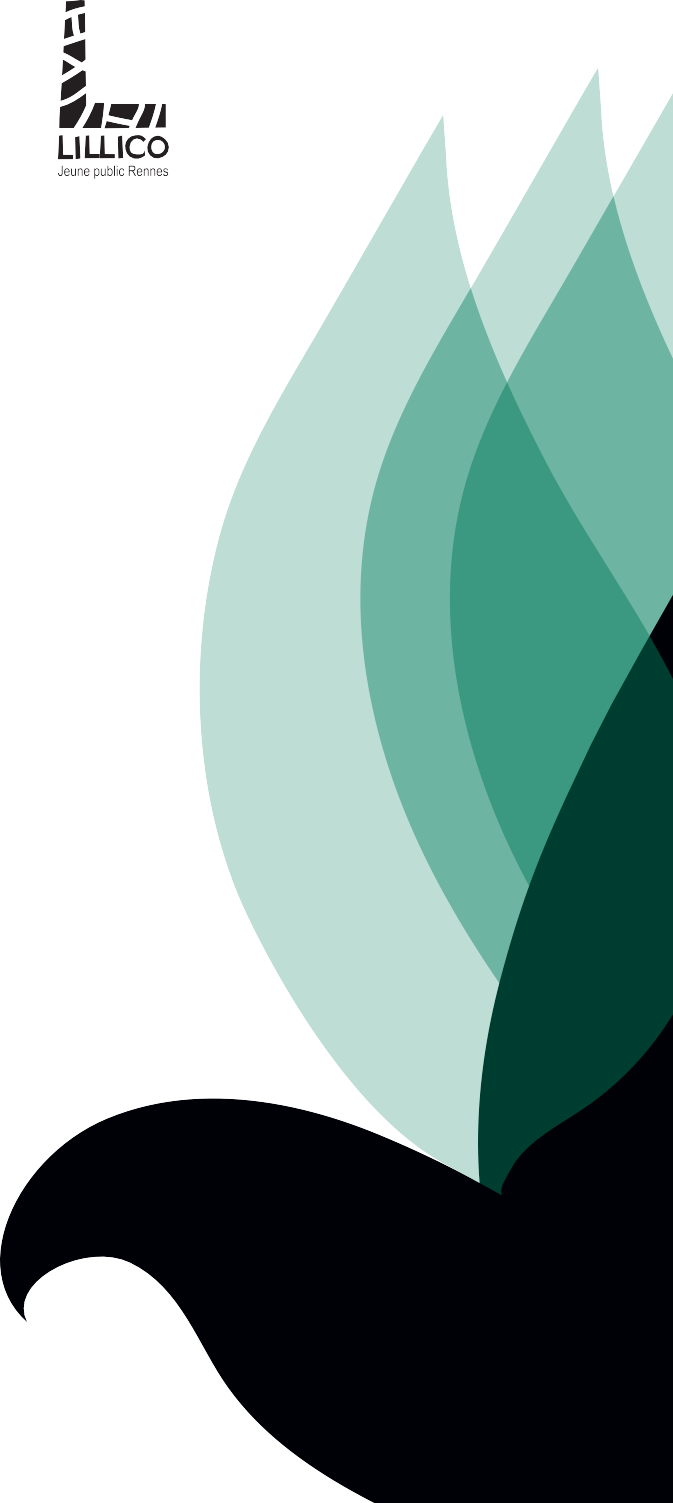 SAISON 2021 • 2022Festival Marmaille / Marmaille en FugueDu 19 au 29 octobre 202129e édition du Festival Marmaille / 26e édition de Marmaille en FugueCette année 2021 revêt un paysage bien particulier, une sorte de jachère culturelle s’est installée dans nos vies depuis déjà de longs mois. Elle nous pousse à regarder le paysage,à le scruter, à tenter de comprendre. Nous essayons tous ensemble de faire cette traversée en regard ouvert, en délicatesse et en intelligence. Essayons de réfléchir à chacunde nos pas pour avancer sur ce chemin.Nous allons vivre la 29e édition d’un festival qui met en avant les artistes en création. Nous continuerons quoi qu’il arrive à porter et affirmer notre projet artistique et culturel,un projet tourné vers l’enfance et l’Art, le rêve et la réflexion. Apprendre à comprendre ce que l’on aime, ce que l’on préfère et pourquoi, se forger ses propres goûts, avoir le choix, faire des choix et les exprimer. Nos théâtres doivent rester ouverts, accueillants, éclectiques.L’Art doit rester vivant et doit continuer à permettre dès le plus jeune âge de penser, de dire, de choisir. L’Art n’est-il pas un moyen pour porter un regard de compréhension sur le monde, un regard juste, un regard sans jugement, un regard multiple ?Comment préserver les artistes pour qu’ils gardent le désir de créer, de rêver, de partager avec tous les publics du plus jeune au plus vieux ? Continuons à prendre soin de nous, restons unis et solidaires en continuant à pousser les portes des salles de spectacles ou en allant voir des propositions artistiques dans la rue. Le théâtre doit rester un espace de droit et de liberté pour tous. Rêvons de portes invisibles pour accéder aux portes du sensible et de l’intime.Merci à tous les partenaires qui forment une édition offrant 23 compagnies, 20 spectacles, 108 représentations. Venez nombreux, nous serons heureux de vous accueillir dans toutes les salles.« À poils » - La compagnie s’appelle reviens - Alice Laloy • « Au Poucet’s » - Compagnie Mirelaridaine - Delphine Bailleul •« Victorine ! » - Compagnie Moi Peau - Sébastien Laurent • « Permis de construire » - « Racine Carré » - « L'Écho d'Éole » - Collectif 16 rue de Plaisance - Benoît Sicat • « Touche » - POM - Pauline Leurent, Myriam Colin et Olivier Touratier • « Un océan d’amour » - Compagnie La Salamandre - Samuel Lepetit et Christophe Martin • « La Traversée du grand large » - Soco & co - Soco • « Mobil' Âme » - Compagnie de l’Échelle - Bettina Vielhaber • « Vendredi » - Compagnie hop! hop! hop! - Christine Leberre • « On ne dit pas j’ai crevé » - Le joli collectif - Enora Boëlle • « Rencontre avec Michel B. » - Une rencontre accompagnée par le bob • « Meïkhâneh, La Silencieuse en voyage » - Association Cas Particuliers - Johanni Curtet, Maria Laurent et Milad Pasta • « Héritage » - DJ Show Set - François Athimon et Bertrand Bouessay • « Sans queue ni tête » - Théâtre de papier - Armel Petitpas • « mOts premiers » - a k entrepôt - Laurance Henry • « Écoutes sous ZABRIS » - La Bobine / bob théâtre - Christelle Hunot • « Petite Nature » - l'Unanime - Laura Fouqueré et Cyril Ollivier • « À la lueur du doute » - Compagnie Osteorock - Carole Bonneau, Hélène Maillou et Falila Taïrou • « Grandir c'est chouette » - La chouette du cinéma d'animation • « La Chuchoterie » - Art et petite enfance Lillico, Rennes • Présentations de projets avec Marie Thomas, Martial Anton, Daniel Calvo Funes, Emma Lloyd, Marion Rouxin, Benoît Sicat, Stéphane Rouxel et Raoul	PourcelLillico / Salle Guy RopartzVendredi 19 novembre / 10h et 14h30 Samedi 20 et dimanche 21 novembre / 18hpromise me [ Création ]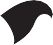 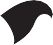 kabinet k & hetpaleis - BelgiqueEn partenariat avec le TNB / Dans le cadre du Festival TNB« promise me » parle de lâcher le contrôle et de prendre des risques ; « promise me » raconte les cicatrices et les récits que ces risques tracent sur notre peau.Il s’agit d’accueillir à bras ouverts les forces explosives que l’existence porte en elle. Peu importe à quel point nous sortons amochés du combat, cela vaut la peine de faire quelque chose qu’on n’a jamais fait ou osé auparavant.Sur le plateau, corps d’enfants et d’adultes se retrouvent convoqués pour travailler une chorégraphie du mouvement surgissant, vital. La musique, composée par Thomas Devos et jouée en live, met au défi ces danseurs d’abandonner leurs peurs et de se jeter dans l’arène, poussés par la pure pulsion de vivre. Un spectacle insatiablement physique et impétueux, sous le signe de la bravoure et du culot, de la révolte aussi. Un hymne aux insoumis, aux téméraires, aux courageux - à une époque où la plupart des gens préfèrent s’assurer contre tout. Un flirt avec le danger, une ode à la curiosité débridée.Après « As long as we are playing », kabinet k a fait le choix de créer « promise me » avec des enfants dont la majorité s’est déjà appropriée le langage chorégraphique de la compagnie. Dans cette nouvelle création, les chorégraphes Joke Laureyns et KwintManshoven mettent en scène une ode à la curiosité débridée, au courage et à l’impétuosité.Chorégraphie : Joke Laureyns et Kwint Manshoven Composition et encadrement musical : Thomas Devos Interprétation : Ido Batash, Ilena Deboeverie,éa Mahaux, Zélie Mahaux, Kwint Manshoven, Juliette Spildooren et Lili Van Den Bruel Scénographie : Kwint Manshoven et Dirk De Hooghe Dramaturgie : Mieke Versyp et Koen Haagdorens Lumière : Dirk De HoogheSon : Lorin DuquesnePhotographie : Kurt Van Der Elst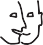 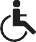 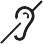 Lillico / Salle Guy RopartzVendredi 26 novembre / 21h Samedi 27 novembre / 21hLes Possédés d’IllfurthMunstrum, Louis Arene / Lionel Lingelser - Haut-RhinEn partenariat avec le TNB / Dans le cadre du Festival TNB1865, Illfurth, Alsace : deux frères sont habités par des puissances énigmatiques.Exorcisés, ils mourront peu après. 1994, Illfurth toujours : Hélios, 10 ans, joue avec son copain Bastien qui abuse de lui et s’empare de son corps.15 ans plus tard, à Illfurth encore : Hélios est Scapin sur la scène. Il est acteur. Le théâtre le libère de ses aliénations.Lionel Lingelser multiplie les mises en abyme. Seul sur le plateau, corps cambré dans la lumière, couronne de roi sur la tête, il est démon ou ange, garçonnet ou adulte, il est Joseph, Thiébaut ou simplement lui-même, aujourd’hui. Il visite ses spectres intérieurs tout en saluant l’imaginaire puissant de l’enfance dans une performance visuelle, sensorielle et physique.Co-directeur, avec Louis Arene, de la compagnie Munstrum, Lionel Lingelser asollicité l’auteur Yann Verburgh pour l’accompagner dans l’écriture.Mise en scène et interprétation : Lionel LingelserTexte : Yann Verburgh en collaboration avec Lionel LingelserCollaboration artistique : Louis Arene Création lumière : Victor Arancio Création sonore : Claudius Pan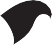 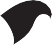 Régie : Ludovic EnderlenPour ce spectacle, réservation uniquement auprès du TNB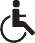 Lillico / StudioMercredi 1er décembre / 10h et 15h Jeudi 2 décembre / 10h et 14h30 Vendredi 3 décembre / 14h30 et 19hTHÉÂTRETout public dès 4 ans - 30 mn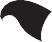 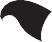 (+ 30 mn de temps d’exploration)DioramaHanafubuki - BelgiqueTout commence par un étrange matin.Le soleil se lève sous une forme nouvelle : il n’est pas rond mais carré.Les animaux, surpris par cet étrange phénomène, décident de délibérer s’ils sont pourou contre ce « nouveau soleil ». Même s’ils ont tous leur mot à dire ; des pingouins du pôle Sud aux girafes d’Afrique ; un nouveau monde prend forme et se déploie inéluctablement…Avec « Diorama », Hanafubuki met en scène une fable poétique sur une table de théâtre aux décors ingénieux. Dans cette histoire qui mélange des disciplines artistiques telles que le théâtre d’objet, la musique, les arts plastiques, le texte, le public est invité à vivre un voyage visuel et poétique : un espace littéraire et figuratif dans lequel la fantaisie peut s’exprimer.Cette forme musicale et théâtrale nous plonge dans l’univers fantaisiste de ce collectif composé d’illustrateur, de comédien et de danseur.Création : Hanne Holvoet, Sari Veroustraete et Samuel Baidoo Interperprétation : Sari Veroustraete, Lies Vandeburie, et Samuel Baidoo Texte : Tiemen HeemstraTechnique : Joris Sjorre’ Thiry et Caroline Mathieu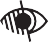 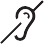 Lillico / Salle Guy RopartzDimanche 5 décembre / 17hCONCERTTout public dès 10 ans - 1hVacancesl’Unanime - Ille-et-VilaineDans ce concert pop, les chansons sont écrites comme des cartes postales, en pensantà ceux qui la reçoivent, pour leur dire justement que l’on pense à eux, leur raconter quelque chose que l’on vient de vivre, leur offrir une image de quelque chose que tout le monde connait déjà, donner des nouvelles...Elles parlent de décalages horaires, de sensations, d’exotisme, de pôles, d’amour, de météo, d’ubiquité, de l’invisible, du passé, du futur, du présent, de rendez-vous manqués, des couleurs du Mexique...Dans « Vacances », drôlerie, imaginaire et couleurs sont réunis dans une expérience de concert originale. Gourmande d’explorer tous les métiers, l’Unanime passe de l’écriture à la mise en scène, du jeu à la musique, de la scénographie aux costumes.Le goût pour l’absurde, pour la frontière ténue entre le vrai et le faux, l’impossible, l’inconcevable, marque l’ensemble de ses projets. Elle aime toucher l’incroyable qui se produit dans le réel et qui pousse toujours à repousser les limites de l’imagination.Musique, paroles, costumes et mise en scène : Laura Fouqueré et Cyril OllivierChant et clavier : Eflamm Labeyrie, Laura Fouqueré et Cyril OllivierRéalisation costume : Laure FonvieilleCréation sonore et arrangements : Samuel AllainCréation lumière : Arthur Gueydan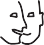 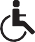 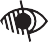 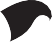 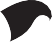 ESPACE DÉDIÉAUX LIVRES D'ARTISTESTout public dès la naissanceLillico / StudioDu mercredi 15 au vendredi 17 décembre de 9h30 à 11h30 Du lundi 20 au mercredi 22 décembre de 9h30 à 11h30La ChuchoterieArt et petite enfanceLillico, Rennes - Ille-et-Vilaine« La Chuchoterie » s’installe à Lillico en cette fin du mois de décembre.L’occasion de vous proposer un parcours d’œuvres dès la naissance avec « La Chuchoterie », le spectacle «Acorda », et le film « Le Garçon et le Monde » pour fêter cette fin d’année !« La Chuchoterie » est un espace libre et intimiste. Elle se présente comme une exposition vivante, où chacun peut se saisir d’un livre, le découvrir et le partager.Ces livres et objets offrent une découverte tactile et sensorielle à travers le papier, les textures, les matières, les couleurs, les sons. Au fil des années et des échanges avec des maisons d’édition spécialisées (Les Trois Ourses, La Maison est en carton…),le fonds de ressource de « La Chuchoterie » s’est enrichi d’ouvrages aux esthétiques contemporaines et singulières.Ce projet est à découvrir dès le plus jeune âge, dans un espace scénographié et installé au cœur de « La Peau ».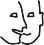 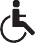 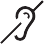 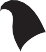 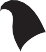 Lillico / Salle Guy RopartzMercredi 15 décembre / 10h et 15h Jeudi 16 décembre / 10h et 14h30CHANSON ET MUSIQUE ÉLECTRONIQUETout public dès 4 ans - 40 mnVendredi 17 décembre / 14h30 et 19hAtelier autour du spectacle mercredi 15 décembre / Cf p. 56AcordaConcert plastiqueCollectif V.A.I - Ille-et-Vilaine« Acorda » nous raconte, en chant et en musique, la construction d’une ville sur une colline entourée de Faveleiro, cet arbre du Brésil qui a donné son nom aux célèbres bidonvilles des collines de Rio de Janeiro.« Acorda » est une ville en mouvement perpétuel qui se construit et se déconstruit. Ceux qui y habitent sont animés par l’entraide et la solidarité dans cet équilibre architectural instable des favelas.« Acorda » est un éclat de vie à écouter, à regarder. Les sonorités et les textures électroniques de Marcelo Costa s’entremêlent à la voix et aux œuvres de carton de Mariana Caetanopour rythmer la naissance de cette favela.Constructions et déconstructions ; musiques et arts plastiques... Ce sont ces croisements de langages qui inspirent Mariana Caetano et Marcelo Costa : une invitation à vous évader vers le pays de leur enfance.Création plastique : Mariana Caetano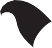 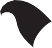 Composition et écriture : Marcelo Costa et Mariana CaetanoRegard extérieur : Christelle HunotCréation lumière : Thibaut GalmicheRégisseur tournée, lumière et son : Thibaut GalmicheLillico / Salle Guy RopartzLundi 13 décembre / 10h et 14h30 Mardi 21 décembre / 10h et 15h Mercredi 22 décembre / 10h et 15hLe Garçon et le Monde(O Menino e Mundo)D’Alê Abreu - BrésilSes bras, ses jambes, ses doigts sont étroits comme du fil à coudre et sa tête ronde comme un ballon ou comme le monde qu'il explore les yeux alertes.Le garçon est curieux de tout : des fleurs, des poissons, des oiseaux, mais aussi des sons et des mélodies qui se transforment sous ses yeux en mille et une couleurs. Léger, il vole et soulevé par le vent, porté par les nuages, il voit la terre d'en haut.Mais gare à la chute ! Un jour, son père quitte le domicile familial et son souvenir va hanter le garçon : il s'imagine encore à regarder les étoiles auprès de lui ; et la mélodie que ce dernier jouait avec sa flûte continue d'illuminer son regard. Le garçon glisse une photo de sa famille dans une valise et part à la recherche de son père.Il s'envole, une bourrasque le happe, l'obscurité de la nuit le recouvre entièrement.À la recherche de son père, un garçon quitte son village et découvre un mondefantastique dominé par des animaux-machines et des êtres étranges.Un voyage lyrique et onirique illustrant avec brio les problèmes du monde moderne.Réalisation : Alê AbreuScénario, animatique : Alê AbreuMusique : Ruben Feffer et Gustavo Kurlat avec la participation de Emicida, Naná Vasconcelos, Barbatuques et GEMMontage : Alê AbreuAssistant du réalisateur : Priscilla KellenProducteurs exécutifs : Tita Tessler et Fernanda CarvalhoAssistants animation : Bruno Coltro Ferrari, Dani el Puddles, Diogo Nii Cavalcanti, Erika Marques de Lima, Estela Damico, Gabriela Casellato, Jozz, Mário Ferreira, Midori Sato, Monito Man, Rafael Lucino, Renan Xavier Compositing : Débora Fernandes, Débora Slikta, Luiz Henrique, Rodrigues, Marcus Vinicius Vasconcelos Animation mandala (début et fin) : Ni studioAnimation usine alien : Films à SplitMixage : Pedro Lima, Marcelo Cyro, André Faiman, Ariel Henry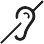 GESTATION EXPÉRIMENTALETout public dès le début de la vie - 30 mnLillico / Salle Guy RopartzMercredi 19 janvier / de 9h30 à 11h et de 16h à 17h30 Jeudi 20 janvier / de 9h30 à 11h et de 16h à 17h30 Vendredi 21 janvier / de 9h30 à 11h et de 16h à 17h30Les Ventres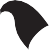 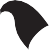 Nina Gohier - Lillico, RennesTentative utopique que nos corps revivent un jour l’un de nos 266 premiers. Avec ou sans enfants, profitez de ce temps suspendu tout en douceur…Une invitation dans notre première maison à tou·te·s, au cœur de cet univers qui nous est familier, celui du ventre de nos mères. Des ventres faits de coton, de sons, de fils, de laine, de lumière… Des ventres pensés comme un monde de vibrations, d’impressions, d’émotions.Un espace apaisant, comme une invitation à renouer avec l’intimité de nos sensations primaires : toucher, écouter, contempler, se relâcher ou se cacher…« Les Ventres » est une proposition pour s’installer, observer, déplacer, éprouver, effleurer, vivre ainsi une expérience sensible et sensorielle. On y est libre de prendre le temps, de se laisser bercer, d’être enveloppé par des échos et des résonances, d’habiter les espaces offerts. Nina Gohier, chorégraphe, interprète et danseuse, notamment au sein du bob théâtre et de La Bobine est aussi membre du LaBo. Pour créer « Les Ventres », elle s’est nourrie de ces temps de réflexion et d’échange autour de la vibration.Création : Nina GohierCollaboration : Christelle Hunot, Gregaldur et Nolwenn KerloScénographie : Christelle HunotRégie générale : Nolwenn Kerlo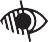 Lillico / Salle Guy RopartzVendredi 28 janvier / 10h et 14h30 Samedi 29 janvier / 11h et 17h Dimanche 30 janvier / 11hLundi 31 janvier / 10h et 14h30DANSETout public dès 3 ans - 35 mnAtelier autour du spectacle samedi 29 et dimanche 30 janvier / Cf. p. 56Une échappéeA.I.M.E. - Loire-AtlantiqueDans le cadre du Festival Waterproof, plongez dans la danse ! 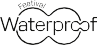 « Une échappée », c’est l’histoire d’une danseuse qui passe d’un monde à un autrey vivant l’espace d’un instant l’aventure qu’elle décide d’y vivre. C’est aussi l’histoire d’un constructeur d’espaces éphémères avec trois fois rien qui propose autant d’occasion de rêver. Elle est insaisissable puisqu’elle rebondit librement selon son imaginaireet sa poésie. Il est drôle dans la simplicité de ses gestes et ingénieux pour créer des trampolines à mondes imaginaires.Tous les deux nous font voyager dans des fééries construites de petites choses. Transformations des objets et métamorphoses du corps nous poussent à voir différemment la réalité.Au rythme d’une musique entraînante, « Une échappée » rend la vie poétique et onirique, sans pour autant la fuir. Dans cette pièce chorégraphique, Julie Nioche continue ses recherches autour des objets et de leur pouvoir poétique de mise en mouvement. Le point de départ de ce projet chorégraphique est le film « Le Cours des choses » de Fischli et Weiss (1987) où les deux cinéastes explorent les limites de l’équilibre entre l’ordre et le chaos. En créant un espace de résistance, « Une échappée » proposedes failles dans l’ordre des choses. Objets et corps, les uns connectés aux autres, provoquent une poésie et un humour proches de la féerie burlesque.Conception et chorégraphie : Julie NiocheCréée en collaboration avec : Lisa Miramond et Cécile Brousse Interprétation (en alternance) : Lisa Miramond et Cécile Brousse Construction d’espaces et régie : Max Potiron et Marco Hollinger Scénographie : Laure Delamotte-LegrandMusique : Sir AliceRégie générale : Max Potiron Création lumière : Alice Panziera Stagiaire assistante : Elvira Madrigal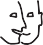 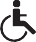 Lillico / Salle Guy RopartzJeudi 24 février / 10h et 14h30 Vendredi 25 février / 10h et 19h Samedi 26 février / 19hMARIONNETTE CONTEMPORAINETout public dès 8 ans - 1hLe Grand Souffle [ Création ]Hélène Barreau - Association DIPTIK - Finistère« Le Grand Souffle », c’est un corps naufragé, un corps qui doit réapprendre. C’est un homme qui se remet en marche grâce au vent. « Le Grand Souffle »,c’est l’histoire d’un soulèvement. On cherche ici nos aptitudes à reprendre appui après nos chutes, à retrouver l’élan. On accompagne un homme dans sa remise en mouvement.On s’accompagne tous, alors ? En appui sur le paysage qui l’a fait naître, nous suivrons ses chemins, en vase communicant entre l’état extérieur des éléments et l’état de son corps. Sa chute, c’est toutes nos chutes, cet élan, ce sera aussi le nôtre. Entre force physique et symbolique, cet homme retrouvera son souffle et son chemin grâce à la force du vent.Pour la création de ce spectacle, Hélène Barreau s’est installée dans un immense terrain de jeu qui s’étend de Douarnenez à la pointe du Raz, en passant par la baie des Trépassés. Pendant plusieurs mois, cette création a trouvé matière à travers les paysages, le vent, le sable, l’eau, la roche, qui ont peu à peu donné corps à ce projet de spectacle, dont une forme miroir existera pour l’espace public. Ce projet fait suite à des recherches passées sur le corps inerte, le corps mémoire. Dans cette approche marionnettique sensible et délicate, « Le Grand Souffle » parle du corps naufragé. L’histoire se tisse autour des éléments et du souffle : l’imaginaire du naufrage, des corps oubliés, rejetés, attendus, de la grande bataille contre les éléments, l’ultime, et de la puissance du souffle comme une force nouvelle.Conception, construction et interprétation : Hélène Barreau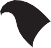 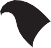 Création sonore : Thomas Demay, Manu El MaouDispositif sonore : Guillaume TahonCréation lumière, présence double : Antoine Lenoir, Thibault BoislèveÉcriture texte (en aller-retour) : Frédéric PougeardKite-surfeuse (accompagnement recherche et manipulation) : Fabienne Dortoli Regard extérieur, dramaturgie et interprétation : Stéphanie St-Cyr Lariflette Regard extérieur ventriloquie : Philippe BossardSuivi vidéo-documentaire : Aurélie DupuyModèle et complice : Yves BernardMarin référent : Nicolas CorreAide construction des structures : Pascal Barreau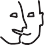 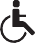 Lillico / Salle Guy RopartzDu mardi 8 au dimanche 13 marsART ET PETITE ENFANCETout public dès la naissance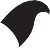 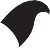 FigureTemps fort Art et petite enfanceNous vous donnons rendez-vous du 8 au 13 mars 2022 pour cette septième édition.Ce rendez-vous Art et petite enfance pensé pour tous les publics dès la naissance exploredes lieux d’expérience artistique : les artistes du LaBo cherchent, essaient, observent,et créent des formats hybrides, au croisement entre l’exposition, l’installation,la performance et le spectacle vivant. Pendant Figure, nous ne sommes pas dans un théâtre, ni dans un musée, nous entrons dans un « laboratoire artistique », où l’œuvre, le temps et les circulations dans les espaces sont libres.Pour venir enrichir ce rendez-vous, des temps de conférence, déjeuners interprofessionnels, visites « guidées » par les membres du LaBo, permettent de s’appuyer sur les réflexions engagées par les artistes et les médiateurs,et la rencontre entre les différents acteurs de la petite enfance et de l’art.Ces explorations sont accompagnées par l’équipe de Lillico, qui s’appuie également sur ce rendez- vous expérimental pour poursuivre ses recherches autour de l’accueil d’un public spécifique, celui de la petite enfance, et autour de l’accompagnement artistique dès la naissance.Le programme détaillé sera disponible dès janvier 2022.Lillico / Salle Guy RopartzMercredi 23 mars / 10h et 15h Jeudi 24 mars / 10h et 14h30 Vendredi 25 mars / 14h30 et 19hTHÉÂTRE MUSICALTout public dès 4 ans - 45 mnL’opéra imaginaireLe fil rouge théâtre - Bas-RhinAutour d’une grande table en bois, quatre chercheurs-poètes-musiciens que l’eau inspire se sont donné rendez-vous. Ils écoutent, observent, expérimentent. Recommencent. Tâtonnent. Créent. Et racontent. La vie, la mort, le mystère, le divin. Chantent.L’eau chante aussi, murmure parfois. Ils s’affairent avec le sérieux des enfants qui jouent. On peut entendre le « Chœur des petites âmes », celui de « La Fabrication des bébés »,« Le Chant des pierres »… et bien d’autres airs encore qui résonnent dans « L’opéra imaginaire ».« L’opéra imaginaire » est le deuxième volet d’un diptyque autour des questions existentielles que chacun se pose dès le plus jeune âge. En s’appuyant sur la force évocatrice du récit, « L’opéra imaginaire » surgit comme une nécessité, ramenant aux sources de l’imaginaire, de l’invisible, de la poésie. Un spectacle qui pose un autre regard sur le monde, invite chacun d’entre nous à renouer avec les gestes et rituels des temps anciens pour restaurer les liens avec les racines de notre humanité.La recherche artistique du fil rouge théâtre tisse des liens entre le geste, la parole, le chant, l’espace, la lumière... Comme autant de langages qui s’articulent pour devenir une écriture scénique, un théâtre qui parle à tous et qui permet à chacun de se racontersa propre histoire.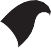 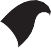 Direction artistique, texte : Eve LedigInterprétation : Jeff Benignus, Sarah Gendrot-Krauss, Naton Goetz et Eve LedigComposition musicale, arrangements : Jeff BenignusScénographie, mouvement : Ivan FavierRégie générale et création lumière : Frédéric Goetz Conseil dramaturgique : Mathilde Benignus Recherche rites de passage et légendes : Josie Lichti Création costumes : Anne RichertAccompagnement technique : Philippe LuxConstruction : Olivier Benoit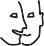 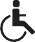 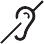 Régie : Frédéric Goetz ou Ivan FavierLillico / Salle Guy RopartzJeudi 7 avril / 10h et 14h30 Vendredi 8 avril / 10h et 19h Samedi 9 avril / 19hVraiSacekripa - Haute-GaronneLa volonté première des membres de l’équipe serait d’en dire le moins possible ici surce que vous allez voir. N’ayant pas les mêmes facultés d’expression à l’oral comme à l’écrit, ils ont eu bien du mal à s’accorder sur quoi dire vraiment pour présenter le spectacle en amont. Ne maitrisant pas non plus tous les paramètres, il leur a semblé plus pertinent d’en dire le moins possible afin de ne pas vous raconter de bêtises sur le contenude la pièce. Enfin, afin de ne pas conditionner au préalable vos sens et votre manièred’appréhender cette représentation, quoi de mieux que d’en savoir le moins possible…Ce qui peut être dit de « VRAI », c’est qu’il s’agit d’un objet vivant non identifié, que vous serez spectateur privilégié, très privilégié, d’une relation imprévisible et d’un paysage intriguant se déployant au plus près de vous, à fleur de regards, entre installation plastique et théâtre du vivant. Venez donc jouer au jeu de la curiosité et faites confianceà votre instinct, dans l’instant !Création et interprétation : Etienne Manceau et Candide LecatŒil extérieur : Sylvain Cousin Conseil artistique : Julien Scholl Création lumière : Hugo Oudin Construction : Franck BreuilRégie de tournée : Hugo Oudin ou Christophe Payot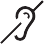 Lillico / StudioDu mardi 12 au vendredi 15 avril / de 9h30 à 11h30ESPACE DÉDIÉAUX LIVRES D'ARTISTESTout public dès la naissanceLa ChuchoterieArt et petite enfanceLillico, Rennes - Ille-et-VilaineLivres-jeux, abécédaires, livres en textile, imagiers, ou encore livres scénographiques…Venez découvrir « La Chuchoterie », son fonds de ressources de livres d’artistes, ses mobiliers ; un lieu dédié à l’art et la petite enfance !Cet espace libre et intimiste se présente comme une exposition vivante, où chacun peut se saisir d’un livre, le découvrir et le partager.Véritables objets artistiques, les ouvrages de « La Chuchoterie » vous inviteront au rêve, à l’imagination, et vous permettront de passer un moment de partagedans un cocon blanc et noir fait de tapis douillets et coussins étoilés.Installée au cœur de « La Peau », « La Chuchoterie » nous plonge dans un espace d’intimité et de douceur.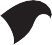 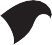 Programmede courts-métrages d’animationCes deux programmes de courts-métrages drôles et inventifs vous plongeront dansl'imaginaire et la poésie de l'animation. Ces films sans parole nous embarquent aux frontières du visible et de l'invisible, entre réalité et fiction, à travers des bandes-son originales et des bruitages un peu fous !Il y sera question de fourmis qui s'organisent, de lamas en pleine métamorphose, de volcans sonores, de grenouilles qui découvrent la liberté, de chiens que l'on suit à la trace, d'ours qui se croisent, de rencontres qui nous transforment...Lillico / Salle Guy RopartzDu mercredi 13 au vendredi 15 avril / 15hExpériences (sur)naturellesÉLÉMENT DE LUMIÈRE - Réalisateur : Richard ReevesPROMENER LE CHIEN - Réalisateur : Sonja RohlederCINÉMA D’ANIMATIONTout public dès 6 ans - 30 mnLES CHOSES CHANGENT - Réalisateur : Andrea Martignoni, Roberto Paganelli,Kinder des Hort Anna-Susanna-Stieg MOUVEMENTS DE NUIT - Directeur : Falk Schuster HOPFROG - Réalisateur : Leonid ShmelkovKUAP - Réalisateur : Nils HedingerLillico / Salle Guy RopartzDu mercredi 13 au vendredi 15 avril / 10h et 17hNature, corps et métamorphosesFOURRURE ÉTRANGE - Directeur : Franz WinzentsenRELIER - Directeur : Robert Löbel PAWO - Réalisateur : Antje Heyn VENT - Directeur : Robert Löbel FOURMI - Réalisateur : Julia OckerILE - Réalisateur : Robert Löbel , Max MörtlTECKEL - Réalisateur : Julia OckerCINÉMA D’ANIMATIONTout public dès 3 ans - 35 mnLillico / Salle Guy RopartzDu lundi 9 au dimanche 21 maiTHÉÂTRE D'OBJETET MARIONNETTETout publicSurprise PartyTemps fort Théâtre d'objet et marionnetteSur une invitation du bob théâtre et de Lillico, le Centre social de Maurepas, la Maison de Quartier La Bellangerais et la MJC du Grand Cordel se rejoignent pour organiser ce temps festif et convivial dédié à la Marionnette et au Théâtre d’objet.Nous souhaitons mettre à l’honneur des spectacles retenus par tous les partenaires en fonction de nos liens respectifs avec les artistes. En tant que co-organisateurs, Lillico souhaite mobiliser la population dans son ensemble et ce dès le plus jeune âge, afin de proposer des formes variées allant de 15 minutes à 1h.Nous organiserons des spectacles en intérieur et en extérieur en proposant une offre très large de belles œuvres pour tous les publics : le plaisir et la rencontre sont recherchés.L’envie part d’une idée très simple, celle de faire la fête ensemble en découvrantdes spectacles de qualité.Le programme détaillé sera disponible dès mars 2022.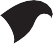 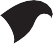 Infos pratiquesAccueil des publicsNous avançons au rythme des mesures gouvernementales pour lutter contre la propagation de la COVID 19. Nous mettrons tout en place pour vous accueillir dans le respect des normes sanitaires. N’hésitez pas à nous joindre pour vous renseigner et vous rassurer si vous en ressentez le besoin, les membres de l’équipe de Lillico prendront le temps nécessaire pour échanger avec vous.Chaque année, nous affinons notre programmation en direction des tout-petits, des moyens et des plus grands pour satisfaire au mieux la curiosité de chacun. Bien souvent une œuvre n’a pas été créée en fonction d’une tranche d’âge mais finalement, elle peut s’adresser à un public spécifique. Le texte, les thèmes abordés, la scénographie, la mise en scène forment un "tout", créent des émotions, vécues par le public et les artistes, si les séances se passent en toute sérénité. Il est indispensable pour le respect des artistes et de leur travail de se conformer aux âges indiqués sur nos documents.Accès à Lillico, Salle Guy RopartzLillicoSalle Guy Ropartz, 14, rue Guy Ropartz Lignes 9 - 14 arrêt GastÀ partir de 2022Métro Ligne B - Arrêt GayeullesTarifsTarif réduit* : Étudiant, moins de 18 ans, demandeur d'emploi, intermittent Sortir !Tarifs Sortir ! Adulte : 3,50€ / Enfant : 2,50€Vous pouvez réserver et régler par téléphone, et récupérer vos billets le jour du spectacleou film sur présentation de votre carte sortir.Devenir bénévoleDevenir bénévole est un moyen précieux de faire un premier pas dans l’engagement associatif et de profiter de la saison culturelle autrement, en donnant de son temps ! Nous recherchons en particulier des bénévoles sur les postes d’accueil du public, de contrôle des billets et d'aide en technique à l’accueil des compagnies (sur le festival) ... Renseignements auprès de Lillico : 02 99 63 15 11 / actionculturelle@lillicojeunepublic.frAdhérez !Le projet de Lillico a pour but de promouvoir l'éveil artistique pour l'enfance et la famille, deHoraires d’ouverture de la billetterieÀ Lillico, Salle Guy Ropartzet par tél. au 02 99 63 13 82Du mercredi au vendredi de 13h à 17hRéservations IndividuelEn ligne à www.lillicojeunepublic.fravec 0,50 € par billet de frais de locationPar téléphone avec une carte bancaire au 02 99 63 13 82À la billetterie de Lillico / Salle GuyRopartz 14, rue Guy Ropartz – RennesParticularitésModes de règlementCarte bancaire, chèque, chèque-vacances(ANCV) et espècesRéservation / ProgrammateurRéservez par mailà billetterie@lillicojeunepublic.fr ou par téléphone au 02 99 63 13 82 pour la programmation annuelle.Réservation / ÉcolesRéservez par mailà actionculturelle@lillicojeunepublic.frou par téléphone au 02 99 63 15 11diffuser et soutenir la création des arts du spectacle vivant. Devenir adhérent vous permet de participer à la vie associative d'un projet artistique reconnu et d'y contribuer, quel que soit votre niveau d'engagement. Pour plus d'information : www.lillicojeunepublic.frAccessibilitéNous avons souhaité mettre en place un guide de l’accessibilité des spectacles. Les pictogrammes utilisés dans ce programme ont été établis en concertation avec les équipes artistiques et les lieux partenaires. Ce sont des indications destinées à mieux vous guider, mais bien évidemment, chacun est libre de construire sa propre saison culturelle. N’hésitez pas à nous contacter pour toute information complémentaire au 02 99 63 13 82 ou par mail à billetterie@lillicojeunepublic.fr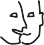 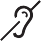 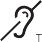 La salle Guy Ropartz est équipée d’un système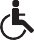 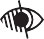 Festival TNB« Les Possédés d’Illfurth » - Réservation auprès du TNB - 02 99 31 12 31 Waterproof, plongez dans la danse !« Une échappée » - Réservation possible auprès du Triangle - 02 99 22 27 27Réservation / Crèches, Centres de loisirs, établissements spécialisés, comités d’entreprisesPar mail billetterie@lillicojeunepublic.frou par téléphone au 02 99 63 13 82mobile d’accessibilité auditive pour certains spectacles. Merci de nous faire une demande par mail pour que nous puissions vous réserver un récepteur : billetterie@lillicojeunepublic.frAccessible aux déficients cognitifsAccessible aux personnes à mobilité réduiteAccessible aux déficients visuelsSpectacle visuel accessible aux malentendantsSalle équipée d'un système mobile d'accessibilité auditive62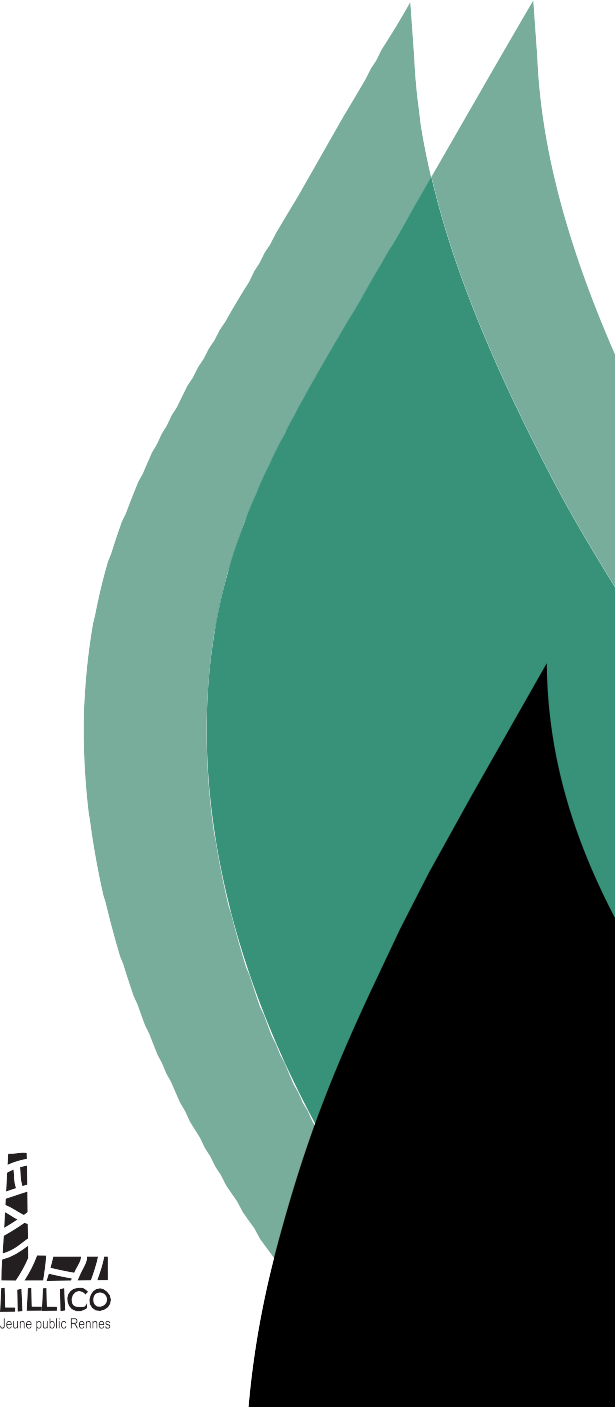 AdulteEnfantTarif réduit*GroupeAdhérent enfant, adhérent réduit* et adhérent groupeAdhérent adulteCinéma / ciné-courtset « Les Ventres »9€7€7€7€5€7€6€-5€